Alpha Hayes Moore Memorial Scholarship Zeta Phi Beta Sorority, Inc.Beta Alpha Zeta Chapter 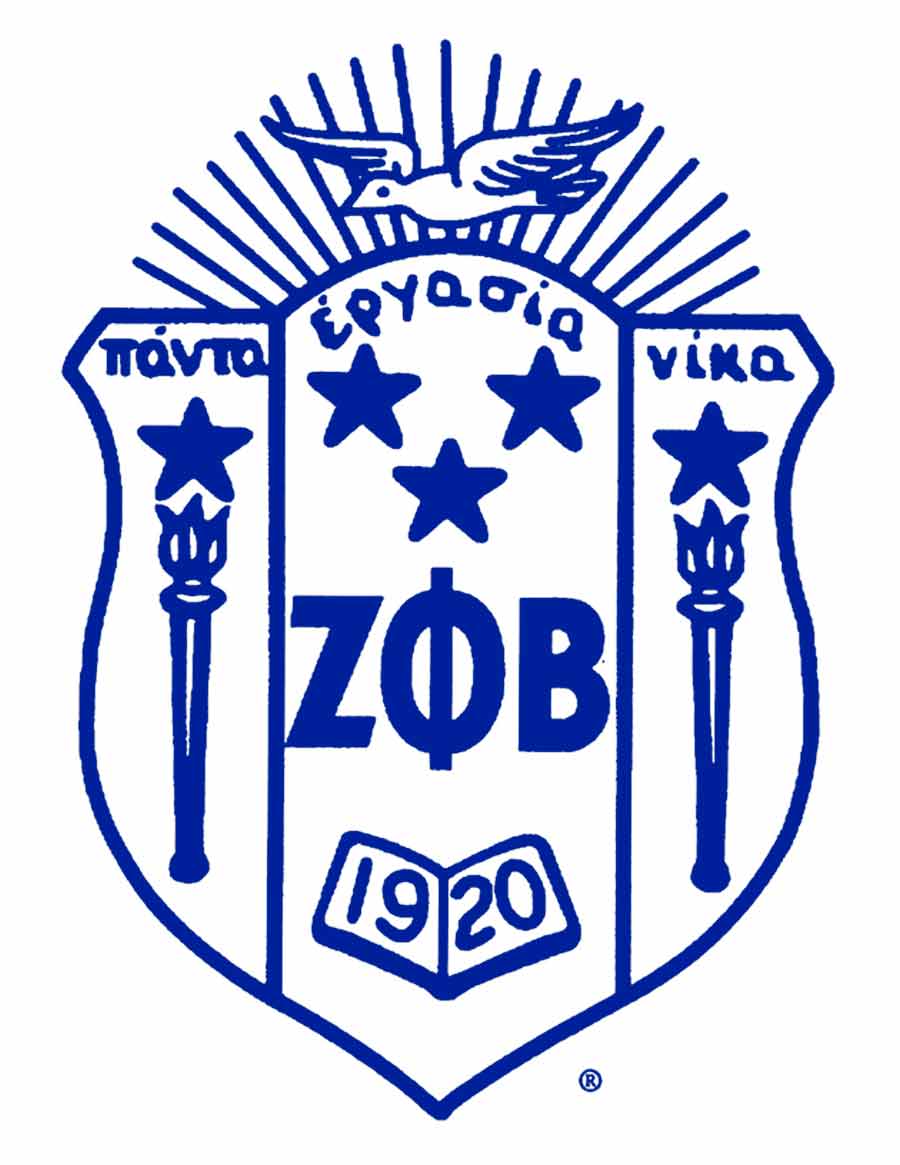 Finer Womanhood, Service, Sisterhood and ScholarshipInclude the following with this application:Write a 500 word essay:  Promising Strategies to Reduce Gun Violence in Youth, Ages 13-19.Submit copies of SAT and/or ACT Scores. A sealed official school transcript Three letters of recommendations.  One must be from your teacher or counselor.You must provide proof of acceptance to an accredited university or college by September 2015.Application must be postmarked by March 5, 2015 and mailed to:Zeta Phi Beta Sorority Inc. Attention: Beta Alpha Zeta Chapter Scholarship CommitteeP. O. Box 41302Jacksonville Florida 32203 Zeta Phi Beta Sorority, Inc.Beta Alpha Zeta Chapter Alpha Hayes Moore Memorial Scholarship Application	 The Jacksonville chapter of Zeta Phi Beta Sorority, Inc. is offering a $500.00 scholarship. Applicant must be a female graduating senior from a local high school.   The application must be submitted to the listed address on or before March 5, 2015Name: _______________________________________________Date:____________________________	First		   Middle Initial		   LastAddress: _____________________________________________________________________________________		Street Address					Apt/Unit Number_____________________________________________________________________________________	City					State				Zip CodeCounty: ___Duval ___Nassau ___Clay                                               Social Security Number ***-**-_______Phone Number: ____________________________ Email Address ______________________________High School: ________________________________ High School Graduation Date _________________   Guidance Counselor:______________________________ Contact Number _______________________Grade Point Average on a 4.0 Scale: ____________ SAT Score: ______ ACT Score: ______College/University _____________________________________________________________________College/University Address ______________________________________________________________Parent/Guardian: ______________________________________________________________________City/State: ___________________________ _______Zip ______________________________________Telephone _____________________________ E-Mail _________________________________________Zeta Phi Beta Sorority/Phi Beta Sigma Fraternity Affiliations:_______________________________________________________________________________________________________________________________________________________________________________________________________________________________________________________________Community Affiliations:_______________________________________________________________________________________________________________________________________________________________________________________________________________________________________________________________List any awards or achievements that you have accomplished: _______________________________________________________________________________________________________________________________________________________________________________________________________________________________________________________________What field of study will you pursue? _______________________________________________________Write a 500 word essay:  Promising Strategies to Reduce Gun Violence in Youth, Ages 13-19.